ПРОЄКТ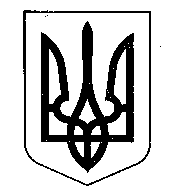 МІНІСТЕРСТВО ФІНАНСІВ УКРАЇНИНАКАЗвід________                                            Київ                                        № __________Про затвердження Змін до Національного положення (стандарту) бухгалтерського обліку в державному секторі 121 «Основні засоби»Відповідно до статті 56 Бюджетного кодексу України, статті 6 Закону України «Про бухгалтерський облік та фінансову звітність в Україні» та підпункту 5 пункту 4 Положення про Міністерство фінансів України, затвердженого постановою Кабінету Міністрів України від 20 серпня 2014 року № 375НАКАЗУЮ:1. Затвердити Зміни до Національного положення (стандарту) бухгалтерського обліку в державному секторі 121 «Основні засоби», затвердженого наказом Міністерства фінансів України від 12 жовтня 2010 року № 1202, зареєстрованого в Міністерстві юстиції України 01 листопада 2010 року за № 1017/18312, що додаються.2. Департаменту методології бухгалтерського обліку та нормативного забезпечення аудиторської діяльності в установленому порядку забезпечити:подання цього наказу на державну реєстрацію до Міністерства юстиції України;оприлюднення цього наказу.3. Цей наказ набирає чинності з 01 січня 2023 року, але не раніше дня офіційного опублікування.4. Контроль за виконанням цього наказу покласти на заступника 
Міністра Воробей С. І.Міністр                                                                                              Сергій МАРЧЕНКО